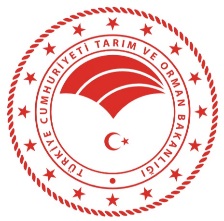 ORGANİZSYON ŞEMASIBİRİM:BATMAN İL  TARIM VE ORMAN MÜDÜRLÜĞÜŞEMA NO:TOB.72.İLM.İKS/KYS.ŞMA.00.07ŞEMA ADI:KIRSAL KALKINMA VE ÖRGÜTLENME ŞUBE MÜDÜRLÜĞÜHAZIRLAYANKalite Yönetim EkibiONAYLAYANKalite Yönetim Temsilcisi